Contact InformationIn an emergency when parents cannot be reached, please contact: Medical InformationPARENT’S APPROVAL AND MEDICAL RELEASERecognizing the possibility of physical injury associated with soccer and in consideration for New Jersey Youth Soccer accepting the registrant for its soccer programs and activities (the “Programs”), I hereby release, discharge and/or otherwise indemnify the New Jersey Youth Soccer, its affiliated organizations and sponsors, their employees and associated personnel, including the owner of fields and facilities utilized for the Programs against any claim by or on behalf of the registrant as a result of the registrant’s participation in the Programs and/or being transported to or from the same, which transportation I hereby authorize.My son/daughter has received a physical examination by a physician and has been found physically capable of participating in the Programs.  I hereby give my consent to have an athletic trainer and/or doctor of medicine or dentistry provide my son/daughter with medical assistance and/or treatment and agree to be responsible financially for the cost of each assistance and/or treatment.Subscribed and sworn to me this ______________day of __________________, 20________Signature ____________________________________   My commission expires: _______________________________________                       Notary Public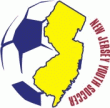 New Jersey Youth SoccerMedical Release FormPlayer’s NamePlayer’s NameDate of BirthDate of BirthGenderGender  M        F  M        FAddressTownTownStateZip CodeZip CodeFather’s NameHome PhoneWork PhoneMother’s NameHome PhoneWork PhoneNameHome PhoneWork PhoneAllergiesOther medical conditionsPlayer’s Physician PhonePrimary Medical  Insurance CompanyPolicy HolderPolicy #Group #Signature of Parent or GuardianDate